БАШҠОРТОСТАН РЕСПУБЛИКАҺЫ                                             РЕСПУБЛИка БАШКОРТОСТАН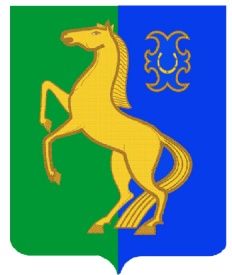 ЙƏРМƏКƏЙ районы                                                            совет сельского поселениямуниципаль РАЙОНЫның                                                 Нижнеулу-елгинский сельсоветтубəнге олойылfа АУЫЛ СОВЕТЫ                                           МУНИЦИПАЛЬНОГО РАЙОНА   ауыл БИЛƏмƏҺе  советы                                                            ЕРМЕКЕЕВСКий РАЙОН  452196, Тубǝнге Олойылға Йǝштǝр урамы,10                                          452196, с. Нижнеулу-Елга, ул. Молодежная,10    Тел. (34741) 2-53-15                                                                                    Тел. (34741) 2-53-15ҠАРАР                                       № 130                     РЕШЕНИЕ  « 08 » апрель 2009 года                                                  « 08 » апреля 2009 года  Об утверждении Положения  общественной инспекции по предупреждению правонарушений несовершеннолетних при администрации сельского поселения     Нижнеулу-Елгинский   сельсовет муниципального района Ермекеевский район Республики Башкортостан    В соответствии с Федеральным Законом от 19.05.1995 года № 82-ФЗ «Об общественных объединениях», Законом Республики Башкортостан от 28.07.1997 года № 114-з «Об общественных органах правоохранительного характера в Республике Башкортостан», п.1 ст.1 Закона РБ « О наделении органов местного самоуправления отдельными государственными полномочиями Республики Башкортостан» от 28.12.2005 г. № 260-з, Постановлением Кабинета Министров РБ « Об утверждении Положения об общественных инспекциях по предупреждению правонарушений несовершеннолетних по делам несовершеннолетних и защите их прав» от 19.01.1998 № 6  , в целях защиты прав несовершеннолетних в  на территории сельского поселения Совет сельского поселения Нижнеулу-Елгинский сельсовет муниципального района Ермекеевский район Республики Башкортостан РЕШИЛ :Утвердить Положение об общественной инспекции по предупреждению правонарушений несовершеннолетних при администрации сельского поселения Нижнеулу-Елгинский сельсовет муниципального района Ермекеевский район Республики Башкортостан (приложение № 1).Утвердить состав общественной инспекции по предупреждению правонарушений несовершеннолетних при администрации сельского поселения Нижнеулу-Елгинский сельсовет муниципального района Ермекеевский район Республики Башкортостан (приложение № 2).     3. Настоящее решение обнародовать на информационном стенде в здании администрации сельского поселения Нижнеулу-Елгинский сельсовет 9 апреля . по адресу: с.Нижнеулу-Елга, ул.Молодежная, дом № 10.4.      Контроль за выполнением настоящего решения возложить на постоянную Комиссию Совета сельского поселения Нижнеулу-Елгинский сельсовет муниципального района Ермекеевский район Республики Башкортостан по социально-гуманитарным вопросам, благоустройству и экологии.Глава сельского поселенияНижнеулу-Елгинский сельсоветмуниципального района Ермекеевский район Республики Башкортостан                                           О.В.Зарянова                                                                                                   Приложение № 1                                                                                                         к решению Совета сельского  поселения       Нижнеулу-Елгинский сельсовет                                                                                                                                             МР Ермекеевский район  РБ                                                                                                                                            № 130 от 08 апреля . ПОЛОЖЕНИЕОБ ОБЩЕСТВЕННОЙ  ИНСПЕКЦИИ ПО ПРЕДУПРЕЖДЕНИЮ ПРАВОНАРУШЕНИЙ НЕСОВЕРШЕННОЛЕТНИХПРИ АДМИНИСТРАЦИИ СЕЛЬСКОГО ПОСЕЛЕНИЯ НИЖНЕУЛУ-ЕЛГИНСКИЙ СЕЛЬСОВЕТ1. Общие положения    1.1.  Настоящее     Положение     регулирует    деятельность     общественной инспекции по предупреждению   правонарушений   несовершеннолетних   (далее   -   общественная инспекция),   не входящие     в     государственную     систему     профилактики     безнадзорности     и правонарушений несовершеннолетних, защиты их прав.    Общественная инспекция участвует в пределах своей компетенции в нравственном, эстетическом, физическом, трудовом воспитании и обучении несовершеннолетних.    Общественная инспекция является добровольным объединением граждан, создаваемым в структуре социально-профилактического центра администрации  сельского поселения.    1.2.	Основной задачей общественной инспекции является  содействие подразделениям по предупреждению правонарушений  несовершеннолетних органов внутренних дел,  комиссии  по делам несовершеннолетних и защите их прав района в профилактике безнадзорности и правонарушений несовершеннолетних.2. Организация деятельности общественной инспекции    Решение  о  создании  общественной  инспекции,   формировании  руководящего   органа    принимается  и утверждается   Постановлением главы сельского поселения или на общем собрании социально-профилактического центра сельского поселения.    С момента принятия решения общественная инспекция считается созданной, приобретает права, за исключением прав юридического лица, принимает на себя обязанности, предусмотренные  действующим законодательством.    Прекращение деятельности общественной инспекции осуществляется по решению общего собрания социально-профилактического центра.    Членом   общественной   инспекции   может   быть   любой   гражданин   не   моложе   18   лет, положительно характеризующийся по месту работы, учебы и жительства, способный по своим деловым и моральным качествам успешно выполнять на добровольных началах поставленные перед ним задачи по предупреждению правонарушений среди несовершеннолетних.    В составе общественной инспекции должно быть не менее 5 человек. Заседания общественной инспекции проводятся по мере необходимости, но не реже одного раза в квартал. Заседание общественной инспекции считается правомочным, если на нем присутствует более половины ее состава. Решения общественной инспекции принимаются простым большинством голосов.3. Основные направления деятельности общественной  инспекции    3.1.	Общественная инспекция проводит индивидуальную профилактическую работу в отношении несовершеннолетних:    безнадзорных;    занимающихся бродяжничеством или попрошайничеством;    содержащихся в специализированных учреждениях социальной защиты населения для несовершеннолетних;    употребляющих наркотические средства или психотропные вещества без назначения врача либо употребляющих одурманивающие вещества;    совершивших правонарушение;    совершивших правонарушение до достижения возраста, с которого наступает административная ответственность;    освобожденных от уголовной ответственности вследствие акта об амнистии или в связи с изменением обстановки, а также в случаях, когда признано, что исправление несовершеннолетнего может быть достигнуто путем применения принудительных мер воспитательного воздействия;    не подлежащих уголовной ответственности в связи с не достижением возраста, с которого наступает уголовная ответственность, или вследствие отставания в психическом развитии, не связанного с психическим расстройством;    обвиняемых или подозреваемых в совершении преступлений, в отношении которых избраны меры пресечения, не связанные с заключением под стражу;    условно - досрочно освобожденных от отбывания наказания, освобожденных от наказания вследствие акта об амнистии или в связи с помилованием;    получивших отсрочку отбывания наказания или отсрочку исполнения приговора;    освобожденных из учреждений уголовно-исполнительной системы, вернувшихся из специальных учебно-воспитательных учреждений закрытого типа, если они в период пребывания в указанных учреждениях допускали нарушения режима, совершали противоправные деяния и (или) после освобождения (выпуска) относятся к группе социального риска и (или) нуждаются в социальной помощи и (или) реабилитации;    осужденных за совершение преступления небольшой или средней тяжести и освобожденных судом от наказания с применением принудительных мер воспитательного воздействия, осужденных условно, осужденных к обязательным работам, исправительным работам или иным мерам наказания, не связанным с лишением свободы;    а также  с  родителями  или  законными  представителями  несовершеннолетних,  если  они  не исполняют своих обязанностей по их воспитанию, обучению и (или) содержанию и (или) отрицательно влияют на их поведение либо жестоко обращаются с ними.    3.2.	В целях предупреждения правонарушений среди несовершеннолетних члены общественной  инспекции:    выявляют несовершеннолетних, склонных к совершению правонарушений, родителей, отрицательно влияющих на поведение детей, а также иных лиц, оказывающих отрицательное влияние на несовершеннолетних, вовлекающих их в пьянство, совершение преступлений, незамедлительно сообщают о таких лицах в органы внутренних дел по месту жительства и принимают непосредственное участие в проведении с ними индивидуально-воспитательных мероприятий;    в необходимых случаях ходатайствуют перед соответствующими государственными органами и общественными объединениями о закреплении за несовершеннолетними правонарушителями шефов, наставников;совместно с работниками милиции, членами ДНД  и другими представителями общественности участвуют в проведении рейдов, патрулировании, дежурствах в целях контроля за поведением несовершеннолетних в общественных местах, а также оказывают содействие должностным лицам подразделений по предупреждению правонарушений несовершеннолетних в проведении иных профилактических мероприятий;    содействуют государственным органам в организации досуга, развития творчества и обеспечении занятости несовершеннолетних;    оказывают помощь несовершеннолетним в защите и восстановлении их прав и законных интересов;    вносят предложения в органы внутренних дел о постановке несовершеннолетних правонарушителей или их родителей на профилактический учет или снятии с учета;    по поручениям комиссии по делам несовершеннолетних и защите их прав проводят обследование условий жизни, воспитания и учебы несовершеннолетних;    оказывают комиссии по делам несовершеннолетних и защите их прав содействие в подготовке и проведении заседаний комиссии, в контроле за выполнением решений комиссии.4. Материально-техническое обеспечение общественной инспекции    4.1.	Обеспечение  общественной инспекции необходимым  помещением, телефонной связью, осуществляется органом  местного самоуправления  сельского поселения совместно  с  предприятиями, учреждениями и организациями, трудовые коллективы  в которых проводят работу по предупреждению правонарушений    среди    несовершеннолетних    на    территории    соответствующего    социально    - профилактического  центра  сельского поселения    4.2.	Предприятия, учреждения, организации могут направлять своих работников для работы в инспекциях.    4.3.   Органы   местного самоуправления  сельского поселения   могут    поощрять    наиболее    активных    членов    общественной    инспекции    по предупреждению правонарушений несовершеннолетних. Приложение № 2                                                                                                        к решению Совета сельского  поселения       Нижнеулу-Елгинский сельсовет                                                                                                                                             МР Ермекеевский район  РБ                                                                                                                                            № 130 от 8 апреля .                                                       С О С Т А В         общественной инспекции по предупреждению правонарушений          несовершеннолетних при администрации сельского поселенияНижнеулу-Елгинский сельсоветФилиппова Алена Анатольевна      -   учитель  МОБУ СОШ с.Нижнеулу-Елга, Ванюшин Владимир Николаевич  -   начальник Электроснабжение «БашРЭС-Стерлитамак», Артемьева Светлана Ильинична    -   учитель  МОБУ НОШ с.Верхнеулу-Елга,Андреева Ольга Леонидовна          -   учитель  МОБУ СОШ с.Большезингереево,Алексеев   Роберт Александрович        -   председатель Совета ветеранов.